          《在线课堂》学习单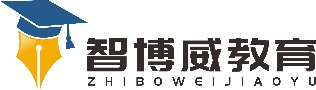 班级：                姓名：                 单元语文 1年级上册第2单元课题6.j  q  x温故知新按顺序读一读j  q  x，并随机点一个读。自主攀登1、请在四线三格中写一写“ j  q  x ”。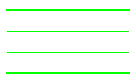 稳中有升拼一拼，填一填。j-ǘ		(   )      q-ǜ	(   )x-ǖ	 (   )       说句心里话